附件12020年下半年中小学教师资格考试（面试）梅州考区现场审核点信息汇总表附件2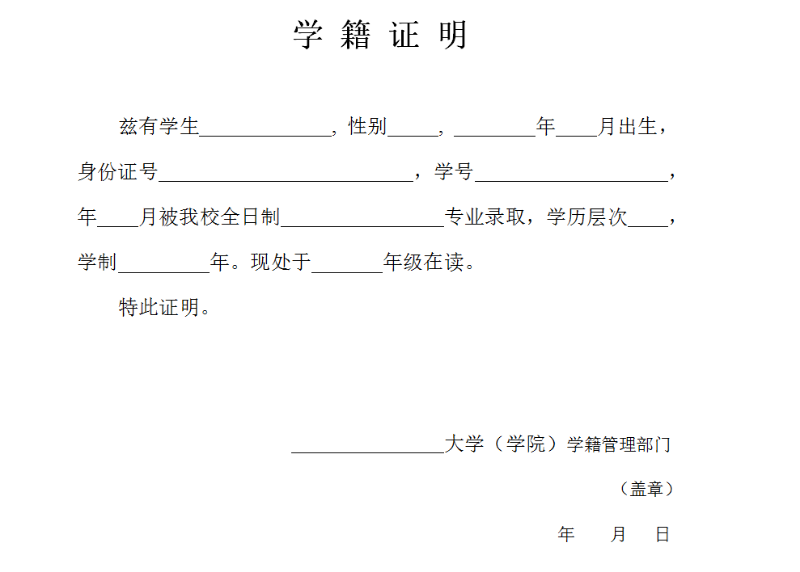 注：1.本证明仅供广东省内普通高等学校三年级及以上的全日制学生、毕业学年的全日制专科生、幼儿师范学校毕业学年全日制学生以及全日制研究生报考全国中小学教师资格考试使用;2.本证明由考生所在学校学籍管理部门或教学管理部门盖章后生效，二级学院盖章无效;３.如因学籍证明信息差错造成的遗留问题由考生及所在院校负责;４.报名中小学教师资格考试现场确认时，须提交此证明原件，复印件。3面试报名流程如下：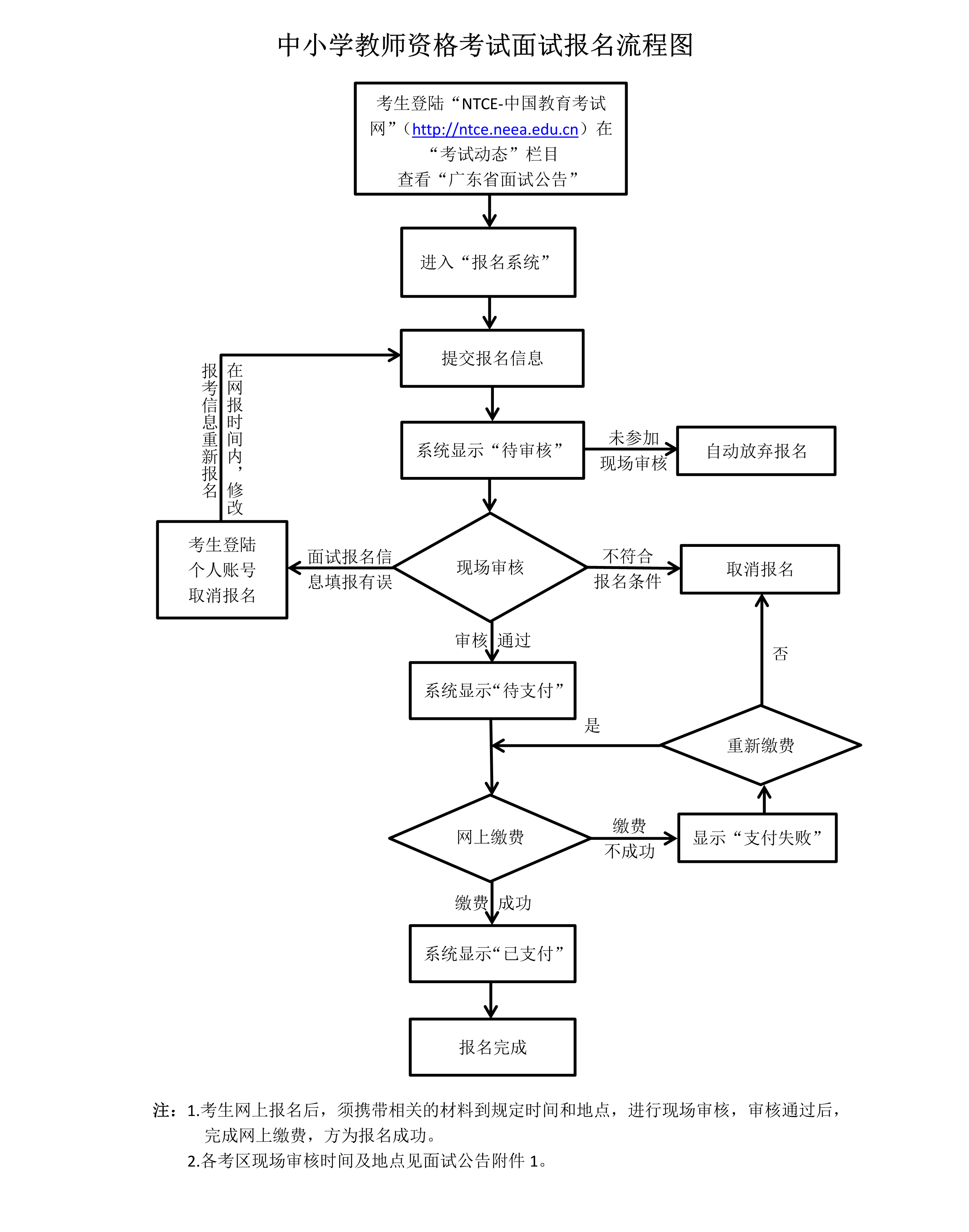 考区代码考区名称审核点名称审核点地址审核起止时间联系电话网址及公众号备注4414梅州考区梅州市职业技术学校（仅受理社会人员考生）梅州市东山教育基地学子大道4号12月11日-16日(上班时间：上午8:30-11:30，下午2:30-5:30，周六日正常上班）0753-2180895http://www.mzedu.gov.cn/4414梅州考区梅州师范分院（仅受理梅州师范分院在读考生）梅州市梅县区程江镇大新西路241号12月11日-16日(上班时间：上午8:30-11:30，下午2:30-5:30，周六日正常上班）0753-2180895http://www.mzedu.gov.cn/4414梅州考区梅州农业学校（仅受理嘉应学院校本部在读考生）梅江区学院路15号12月11日-16日(上班时间：上午8:30-11:30，下午2:30-5:30，星期六日正常上班）0753-2180895http://www.mzedu.gov.cn/